ZPRAVODAJ ZŠ STARÉ MĚSTO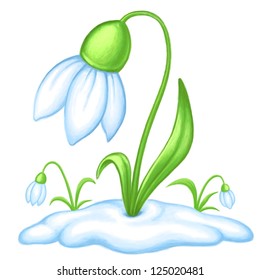 březen 2023V pondělí 13.3. navštívíme se školní družinou knihovnu na OÚ ve Starém Městě.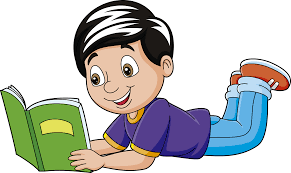 V pátek 24.3. u příležitosti Světového dne vody nás čeká zábavné dopoledne s dětmi z MŠ /tento den pouze s batůžkem, svačinou a řehtačkou/. 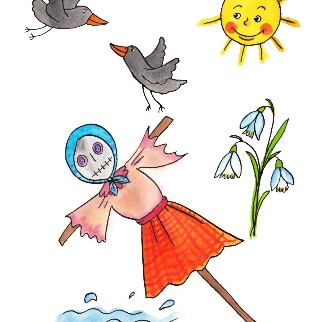 Poté se za doprovodu básniček i písniček vydáme k Bílému potoku s MORENOU – vyneseme paní Zimu.V pátek 31.3.od 16:00 do 18:00 hod. DĚTSKÝ PLES /náhradní termín za únor/POZOR! POZOR! POZOR!V PÁTEK 14.4. pořádáme společenskou zábavu                „APRÍLOVÉ VESELÍ“ Všechny Vás srdečně zveme a zároveň bychom Vás chtěli poprosit o sponzorské dary do VELKÉ TOMBOLY- DĚKUJEME.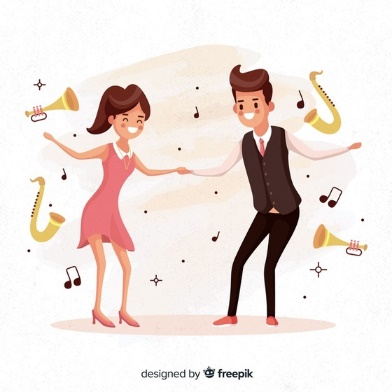 Předprodej vstupenek zahájen u pí. ředitelky Mgr. M. Kuncové /tel.739 420 728/.Vstupenka + místenka 200,- KčPokračujeme ve sběru pomerančové a citronové kůry.